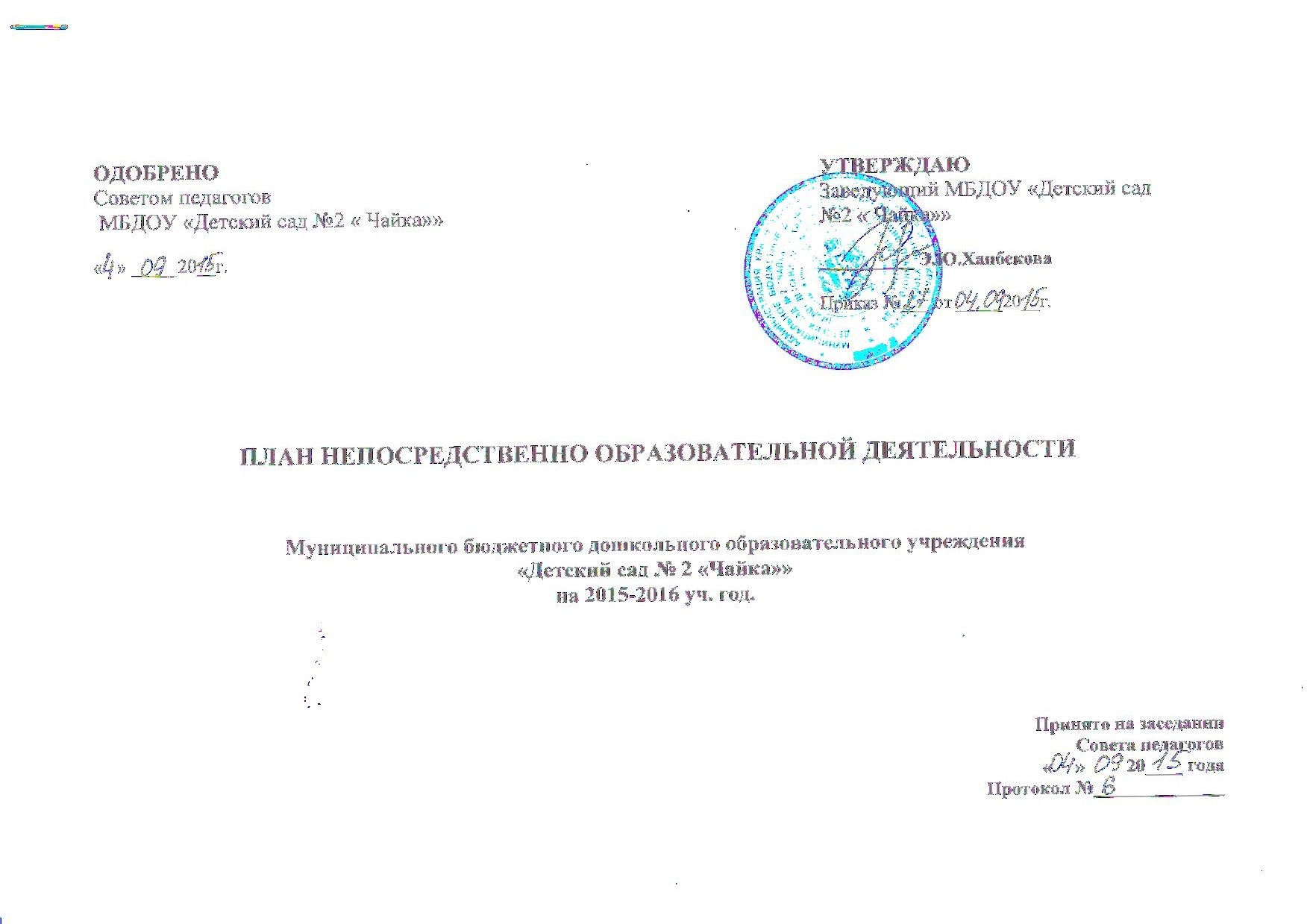 План образовательной деятельности.Примечания:*  В  учебном  плане  указано  количество  часов  в  неделю  по  каждому направлению  развития  детей.   **  Число 0,5 означает, что занятие проводится один раз в две недели, в чередовании с другим видом образовательной деятельности.   Пояснительная запискак учебному плану Муниципального бюджетного дошкольного образовательного учреждения детский сад № 2 «Чайка» с.Краснотуранск комбинированного вида на 2013-2014 учебный годПлан непосредственно образовательной деятельности  Муниципального бюджетного  дошкольного образовательного учреждения «Детский  сад  № 2  «Чайка»»   на 2015-2016 учебный год, реализующего основную общеобразовательную программу дошкольного образования разработан в соответствии с: - Законом Российской Федерации «Об образовании» от 29.12.2012 года № «273-ФЗ;  - Санитарно-эпидемиологическими правилами и нормативами СанПиН 2.4.1.3049-13«Санитарно-эпидемиологические требования к устройству, содержанию и организации режима работы дошкольных образовательных учреждений», утвержденными постановлением Главного государственного санитарного врача РФ от 15.05.2013 № 26; - Письмом Министерства образования Российской Федерации от 14.03.2000 № 65/23-16 «О гигиенических требованиях к максимальной нагрузке на детей дошкольного возраста в организованных формах обучения»; - Письмом Министерства образования и науки Российской Федерации от 31.05.2007 № 03-1213 «О методических рекомендациях по отнесению дошкольных образовательных учреждений к определенному виду»;-Положением о лицензировании образовательной деятельности, утвержденным постановлением Правительства Российской Федерации от 31.03.2009 № 277; - Приказом Министерства образования и науки Российской Федерации от 23.11.2009 № 655 «Об утверждении и введении в действие федеральных государственных требований к структуре основной общеобразовательной программы дошкольного образования». План непосредственно образовательной деятельность (План) являются нормативным актам, устанавливающими перечень образовательных областей и объем учебного времени, отводимого на проведение образовательной деятельности. В Плане предложено распределение количества видов деятельности, дающее возможность использовать модульный подход, строить учебный план на принципах дифференциации и вариативности.В структуре Плана выделяются инвариантная (обязательная) и вариативная (модульная) часть. Инвариантная часть обеспечивает выполнение обязательной части основной общеобразовательной программы дошкольного образования.       В соответствии с требованиями  основной общеобразовательной программой дошкольного образования «От рождения до школы» под ред. Н.Е.Вераксы, Т.С. Комаровой; М.А.Васильевой, рекомендованных Министерством образования и науки Российской Федерации, в инвариантной части Плана определено минимальное количество занятий, отведенное на образовательные области, определенные в приказе Министерства образования и науки Российской Федерации от 23.11.2009 № 655 «Об утверждении и введении в действие федеральных государственных требований к структуре основной общеобразовательной программы дошкольного образования». Инвариантная (обязательная) обеспечивает результаты освоения детьми основной общеобразовательной программы дошкольного образования, обозначенные в пункте 3.5 приказа Министерства образования и науки Российской Федерации от 23.11.2009 № 655. - вариативная (модульная) часть - не более 20 процентов от общего нормативного времени, отводимого на освоение основных образовательных программ дошкольного образования. Эта часть Плана обеспечивает вариативность образования; отражает познавательно-речевое развитие ребенка дошкольного возраста; позволяет более полно реализовать социальный заказ на образовательные услуги, учитывать специфику национально-культурных, демографических, климатических условий, в которых осуществляется образовательный процесс. Объем образовательной нагрузки в течение недели определен в соответствии с санитарно-эпидемиологическими требованиями к устройству, содержанию и организации режима работы дошкольных образовательных учреждений (СанПиН 2.4.1.3049-13), а также инструктивно-методическим письмом Министерства образования Российской Федерации от 14.03.2000 г. № 65/23-16. В План включены пять образовательных областей: художественно-эстетическое развитие, познавательное развитие, речевое развитие, социально-коммуникативное развитие, физическое развитие.Реализация Плана предполагает обязательный учет принципа интеграции образовательных областей в соответствии с возрастными возможностями и особенностями воспитанников, спецификой и возможностями образовательных областей. В учебном плане соблюдены необходимые требования  к количеству занятий на изучение каждой образовательной области, которое определено в инвариантной части учебного плана, и предельно допустимая нагрузка. Часы групповых и индивидуальных занятий входят в объем максимально допустимой нагрузки. Реализация физического и речевого развития   занимают не менее 50% общего времени занятий. В середине учебного года (январь-февраль) для воспитанников организуют недельные каникулы, во время которых проводятся занятия только физического и художественно-эстетического развития.  В компенсирующей группе работа непосредственно -образовательная деятельность осуществляется по программе Нищевой Н.В. «Программа коррекционно-развивающей работы в группе компенсирующей направленности для детей с тяжелыми нарушениями речи (общим недоразвитием речи) с 3 до 7 лет».В старшей группе компенсирующей направленности (первый год обучения)	С октября по май (включительно) проводятся в неделю 16 подгрупповых и групповых занятий в I, II, в III периодах обучения. По 3 индивидуальных занятия с учителем – логопедом и воспитателями для каждого ребенка, индивидуальные занятия не включаются в сетку занятия.В  комбинированной группе работа по коррекции речи осуществляется по программе Т.Б.Филичевой и Г.В.Чиркиной «Программа обучения и воспитания детей с общим недоразвитием речи».В подготовительной группе (второй год обучения):в I периоде обучения (сентябрь, октябрь, ноябрь)  всего 30 занятий: 12 недель-занятий по формированию лексико-грамматических средств языка и развитию связной речи-10,-занятий по формированию звуковой стороны речи- 10,-занятий по обучению грамоте- 10;во II периоде обучения (декабрь, январь, февраль, март) всего 45 занятий: 15 недель-по формированию лексико-грамматических средств языка и развитию связной речи- 15,-по формированию звуковой стороны речи- 15,-по обучению грамоте- 15;в III периоде обучения (апрель, май) всего 24 занятия: 8 недель- по формированию лексико-грамматических средств языка и развитию связной речи- 8,- по формированию звуковой стороны речи- 8,- по обучению грамоте- 8.С целью соблюдения требований- Санитарно-эпидемиологическими правилами и нормативами СанПиН 2.4.1.3049-13«Санитарно-эпидемиологические требования к устройству, содержанию и организации режима работы дошкольных образовательных учреждений», утвержденными постановлением Главного государственного санитарного врача РФ от 15.05.2013 № 26.Количество групповых логопедических занятий – 3 раза в неделю в каждом периоде обучения. Длительность групповых логопедических занятий в старшей группе 25 минут, в подготовительной – 30 минут. Групповые логопедические  занятия введены за счет непосредственно образовательной деятельности  познавательно-речевого развития: формирование целостной картины мира, расширение кругозора (1), развитие речи (2). Количество занятий, проводимых в течение недели в группах компенсирующей и комбинированной направленности для детей от 5 до 7 лет,  не меняется в зависимости от периодов и соответствует требованиям к максимальной образовательной нагрузке на ребёнка в ДОУ.  Направления развитияОбразовательные областиНепосредственнообразовательнаядеятельностьПродолжительность образовательной деятельностиПродолжительность образовательной деятельностиПродолжительность образовательной деятельностиПродолжительность образовательной деятельностиПродолжительность образовательной деятельностиПродолжительность образовательной деятельностиПродолжительность образовательной деятельностиПродолжительность образовательной деятельностиПродолжительность образовательной деятельностиПродолжительность образовательной деятельностиПродолжительность образовательной деятельностиПродолжительность образовательной деятельностиПродолжительность образовательной деятельностиПродолжительность образовательной деятельностиПродолжительность образовательной деятельностиПродолжительность образовательной деятельностиНаправления развитияОбразовательные областиНепосредственнообразовательнаядеятельность2 группа ран. возраста2 группа ран. возраста2 группа ран. возраста младшая группа младшая группаСредняя гуппаСредняя гуппаСредняя гуппаСтаршая группаСтаршая группаСтаршая группаСтаршая компенсир.группаСтаршая компенсир.группаСтаршая компенсир.группаПодготов. комбин. группаПодготов. комбин. группаНаправления развитияОбразовательные областиНепосредственнообразовательнаядеятельностьнед.годгоднед.годнед.годгоднед.годгоднед.нед.годнед.годНаправления развитияОбразовательные областиНепосредственнообразовательнаядеятельность10*350350103501035035010350350131345514490Художественно-эстетическое развитиеХудожественное творчествоРисование1353513513535270701135270Художественно-эстетическое развитиеХудожественное творчествоЛепка135350,5**17,50.517.517.50.517.517.50.50.517.50.517.5Художественно-эстетическое развитиеХудожественное творчествоАппликация---0,5**17,50.517.517.50.517.517.50.50.517.50.517.5Художественно-эстетическое развитиеМузыкамузыкальная2707027027070270702270270Познавательное развитиеФЭМП135352702707031051052270270Познавательное развитиеФормирование целостной картины мира, расширение кругозора.13535270270703105105Входит в коррекцию речиВходит в коррекцию речиВходит в коррекцию речиВходит в коррекцию речиВходит в коррекцию речиПознавательное развитиеФормирование целостной картины мира, расширение кругозора.13535270270703105105Познавательное развитиеПознавательно-исследовательская и продуктивная(конструктивная) деятельность 135352702707031051052235135Речевое развитиеКоммуникацияРазвитие речи270701351353527070Речевое развитиеКоммуникацияРазвитие речи270701351353527070Речевое развитиеКоррекция речиРазвитие лексико-грамматических категорий и связной речи. Формирование звуковой стороны речи.441403105Речевое развитиеЧтение худ. литературыХудожественная литература                      Совместная деятельность воспитателя с детьми                      Совместная деятельность воспитателя с детьми                      Совместная деятельность воспитателя с детьми                      Совместная деятельность воспитателя с детьми                      Совместная деятельность воспитателя с детьми                      Совместная деятельность воспитателя с детьми                      Совместная деятельность воспитателя с детьми                      Совместная деятельность воспитателя с детьми                      Совместная деятельность воспитателя с детьми                      Совместная деятельность воспитателя с детьми                      Совместная деятельность воспитателя с детьми1135                      Совместная деятельность воспитателя с детьми                      Совместная деятельность воспитателя с детьмиСоциально-личностное развитиеБезопасность                      Совместная деятельность воспитателя с детьми                      Совместная деятельность воспитателя с детьми                      Совместная деятельность воспитателя с детьми                      Совместная деятельность воспитателя с детьми                      Совместная деятельность воспитателя с детьми                      Совместная деятельность воспитателя с детьми                      Совместная деятельность воспитателя с детьми                      Совместная деятельность воспитателя с детьми                      Совместная деятельность воспитателя с детьми                      Совместная деятельность воспитателя с детьми                      Совместная деятельность воспитателя с детьми                      Совместная деятельность воспитателя с детьми                      Совместная деятельность воспитателя с детьми                      Совместная деятельность воспитателя с детьми                      Совместная деятельность воспитателя с детьми                      Совместная деятельность воспитателя с детьмиСоциально-личностное развитиеТрудСовместная деятельность воспитателя с детьмиСовместная деятельность воспитателя с детьмиСовместная деятельность воспитателя с детьмиСовместная деятельность воспитателя с детьмиСовместная деятельность воспитателя с детьмиСовместная деятельность воспитателя с детьмиСовместная деятельность воспитателя с детьмиСовместная деятельность воспитателя с детьмиСовместная деятельность воспитателя с детьмиСовместная деятельность воспитателя с детьмиСовместная деятельность воспитателя с детьмиСовместная деятельность воспитателя с детьмиСовместная деятельность воспитателя с детьмиСовместная деятельность воспитателя с детьмиСоциально-личностное развитиеСоциализацияСовместная деятельность воспитателя с детьми,                     самостоятельная деятельность.Совместная деятельность воспитателя с детьми,                     самостоятельная деятельность.Совместная деятельность воспитателя с детьми,                     самостоятельная деятельность.Совместная деятельность воспитателя с детьми,                     самостоятельная деятельность.Совместная деятельность воспитателя с детьми,                     самостоятельная деятельность.Совместная деятельность воспитателя с детьми,                     самостоятельная деятельность.Совместная деятельность воспитателя с детьми,                     самостоятельная деятельность.Совместная деятельность воспитателя с детьми,                     самостоятельная деятельность.Совместная деятельность воспитателя с детьми,                     самостоятельная деятельность.Совместная деятельность воспитателя с детьми,                     самостоятельная деятельность.Совместная деятельность воспитателя с детьми,                     самостоятельная деятельность.Совместная деятельность воспитателя с детьми,                     самостоятельная деятельность.Совместная деятельность воспитателя с детьми,                     самостоятельная деятельность.Совместная деятельность воспитателя с детьми,                     самостоятельная деятельность.Физическое развитиеФизическая культураФизическая культура331053105331053310531051053105Физическое развитиеЗдоровьеФизическая культура331053105331053310531051053105